Votre réservation : 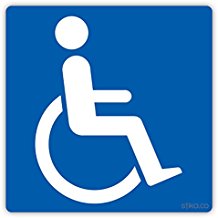 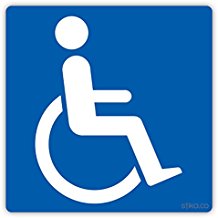 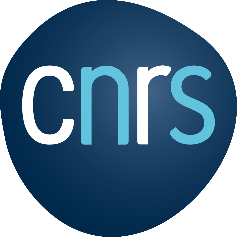 Nom : Prénom : UMR : Mail : Téléphone : Titre de la manifestation :
 Date et heure de début d’utilisation, installation comprise :
(impérativement pendant les heures d’ouverture de l’accueil : 
voir ci-contre)
Date et heure de fin d’utilisation, désinstallation comprise :
(impérativement pendant les heures d’ouverture de l’accueil : 
voir ci-contre)
Nombre estimatif de personnes :En présentiel : En distanciel : Par défaut, l’amphithéâtre dispose :D’un vidéoprojecteur et d’un mur-écran pour projectionD’un pupitre pour l’intervenant (1 à 2 places), sur scène, avec 2 micros col de cygne fixes et un ordinateur fixe pour projection par clé USB, ou connexion avec son propre ordinateur via HDMI standard.2 micros mains HF et 2 micros cravate HFD’un système de visioconférence Renavisio et d’un système de Webconférence (BBB, Zoom, Teams…), le PC utilisateur doit être branché en USB dans ce dernier cas.Du réseau EDUROAM (quelques codes wifi individuels peuvent être fournis seulement à la demande)Vos besoins (cochez la case correspondant à votre besoin) : Aménagement :Tables devant le podium (pour jury de thèse, par exemple)Précisez le nombre de chaises nécessaires : Tables pour cocktail ou accueil dans le hall de l’amphithéâtre Nombre de sièges pour la/les personnes sur scène : Technique : Login et code WIFI, (les codes sont nominatifs – merci de nous communiquer le nom des personnes souhaitant bénéficier de ce service). Demande à effectuer uniquement si vous ne disposez pas de compte EDUROAM. Projection à partir d’un ordinateur portable personnelAvec port HDMI intégré => un câble HDMI est à disposition pour connecter l’ordinateurSans port HDMI intégré => prévoir un adaptateur HDMIProjection à partir d’une clé USBMicro filaire pupitre col de cygne (installation fixe => bouton sur le micro pour l’activer) 	1 2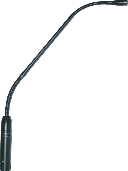 Micro main sans fil : (2 micros à disposition, à reposer sur la borne de chargement après utilisation) 		1 2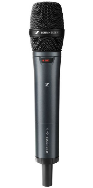 Micro-cravate sans fil : (2 micros à disposition, à reposer sur la borne de chargement après utilisation) 	1 2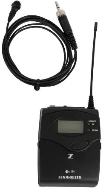 Dispositif de retour son personnel pour malentendant  : (1 seul récepteur. Il peut être utilisé avec un casque ou une boucle magnétique « tour de cou ». (Dans ce cas la boucle magnétique est uniquement compatible avec une prothèse auditive à position -T-)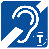  	1 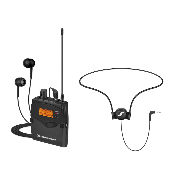 Visioconférence - Webcast :Prévoyez-vous d’utiliser un système de visioconférence ? 	 oui 	 Non	En cas de réponse positive, préciser :  Renavisio   Zoom   Big Blue Button (BBB) Autre (saisir le nom du service): Webcast (streaming) : ATTENTION : cette prestation nécessite une mise place de régie et la présence d’un technicien permanente. Sous réserve de faisabilité technique et de tests au préalable avec l’organisateur.Enregistrement d’événement: ATTENTION : cette prestation nécessite une mise place de régie et la présence d’un technicien permanente. Prévoir les autorisations nécessaires pour le droit à l’image.Il est interdit d’ouvrir la porte de l’issue de secours et de sortir du mobilier.